นั่งสมาธิ แผ่เมตตา ก่อนเข้าชั้นเรียนตั้งแต่อนุบาล1 ถึงชั้นมัธยมศึกษาปีที่ 3  ช่วงเช้าและกลางวัน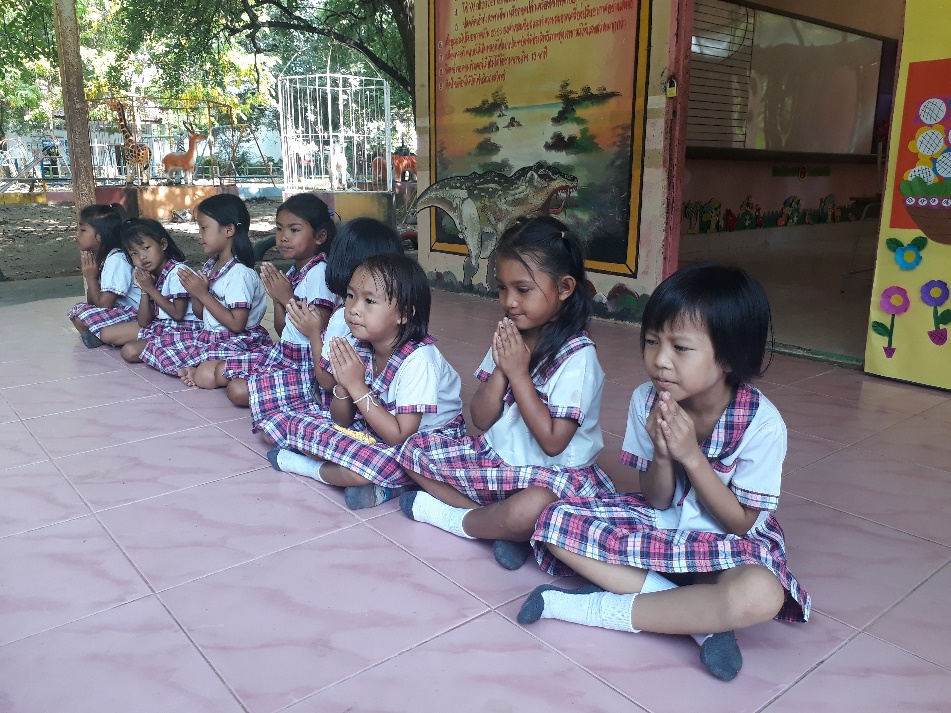 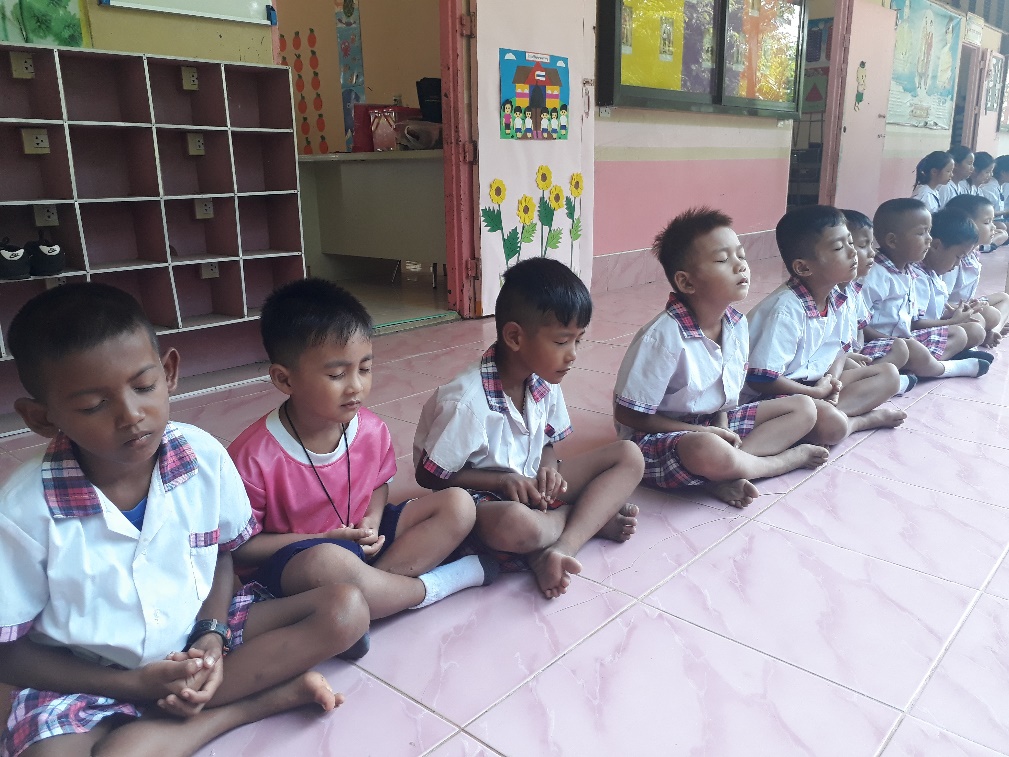 